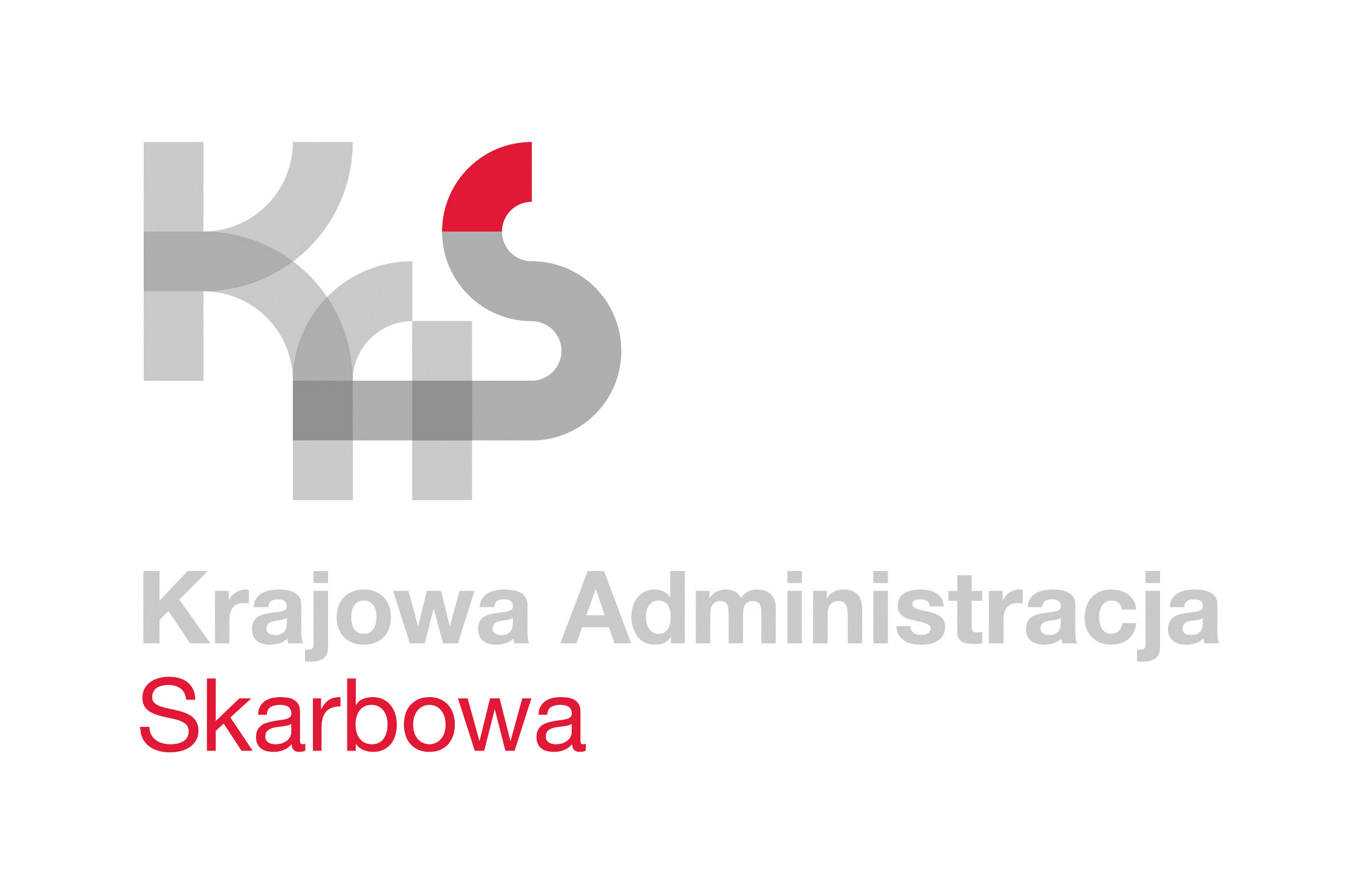 IZBA ADMINISTRACJI SKARBOWEJ 
W ŁODZI                    Łódź, 16 maja 2022 rokuUNP:                   1001-22-056103Sprawa:              Postępowanie – usługa konserwacji SWiN 
                             i monitoringu              Znak sprawy:    1001-ILN-1.261.5.2022Kontakt:             Emilia Kowalska - starszy inspektor
                            tel. 42 28 99 765
                            e-mail: emilia.kowalska3@mf.gov.pl                                                                   Informacja o dokonanej zmianie w załączniku nr 2 do zaproszenia do złożenia ofertyDotyczy: Postępowania o udzielenie zamówienia publicznego na usługę przeglądów, konserwacji i naprawy instalacji systemu włamania i napadu, czujek ruchu oraz sygnalizacji alarmu pożaru, w tym badanie czujek dymu, przegląd klap oddymiania/okien oddymiających oraz oświetlenia ewakuacyjnego, a także systemu monitoringu, zainstalowanych w budynkach jednostek administracji skarbowej województwa łódzkiego 
(1001-ILN-1.261.5.2022). Informuję, iż w załączniku nr 2 (Formularz cenowy) do Zaproszenia do złożenia ofert
z 11 maja 2022 roku, znak sprawy 1001-ILN-1.261.5.2022, UNP: 1001-22-054503, wprowadzono zmianę w zakresie  szacunkowej ilości roboczogodzin przeznaczonych na naprawy w okresie obowiązywania umowy. Zmiana polega na zmniejszeniu roboczogodzin
z ilości 800 do ilości 700 roboczogodzin. Zmodyfikowany Formularz cenowy stanowi załącznik
nr 1 do niniejszego pisma.W związku z powyższym informuję, iż Wykonawca może, przed upływem terminu do składania ofert, zmienić lub wycofać ofertę. Wszelkie poprawki lub zmiany w treści oferty muszą być dokonane w sposób czytelny i parafowane przez osobę / osoby podpisujące ofertę.Wykonawca może wprowadzić zmiany, poprawki, modyfikacje i uzupełnienia do złożonych ofert pod warunkiem, że Zamawiający otrzyma pisemne powiadomienie o wprowadzeniu zmian, poprawek itp. przed terminem składania ofert. Powiadomienie o wprowadzeniu zmian należy złożyć wg takich samych zasad jak dla składania ofert.Pozostałe postanowienia Zaproszenia do złożenia oferty z 11 maja 2022 roku, znak sprawy 1001-ILN-1.261.5.2022, UNP: 1001-22-054503 pozostają bez zmian.Na oryginale podpisałZ upoważnienia 
Dyrektora Izby Administracji Skarbowej w ŁodziNaczelnik WydziałuŁukasz WójcikZałącznik:Załącznik nr 2 do zaproszenia Formularz cenowy_zmodyfikowany.xlsx.